Reception Home LearningWeek 5Day 4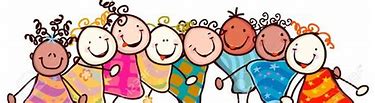 A big Hi from all your Early Years Teachers!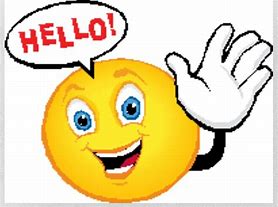 We are missing you all lots!If you want to share any of the busy things you are doing at home with your Teachers, be sure to tag us on Twitter by using: @pinkclass18 and @devrainbow and @redclassdevThursday 7th May 2020Reception Work to support your child at home  PHONICSBelow are some examples of how you can support your child at home with their phonics knowledge.  Children learn best with daily practise and by repeating the learning.Alphablocks is a great website to support with phonics and with how to pronounce the soundshttps://www.bbc.co.uk/bitesize/topics/zvq9bdm/articles/z4tyt39 https://www.bbc.co.uk/cbeebies/shows/alphablocks https://new.phonicsplay.co.uk/ You can log into phonics play for free using:         Username: march20             Password: homeThursday 7th May 2020Work to support your child at home- LITERACYDay 4- It’s Tricky Word Thursday!Use your pencil case tricky words to practise spelling and writing them correctly.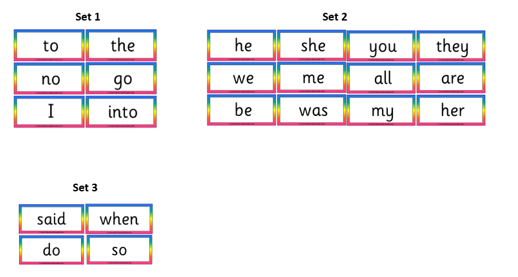 Thursday 7th May 2020Reception Work to support your child at home  MATHS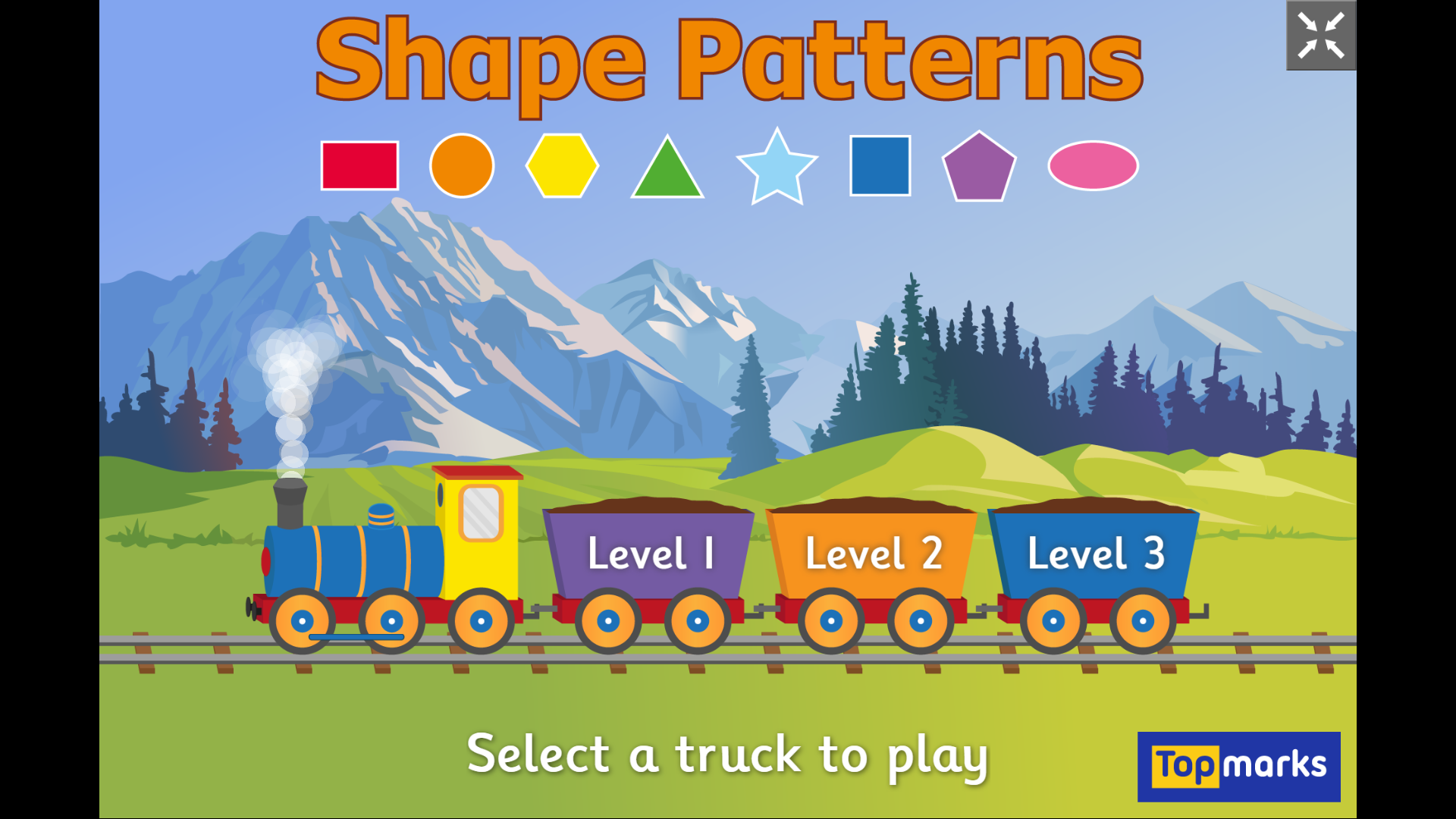 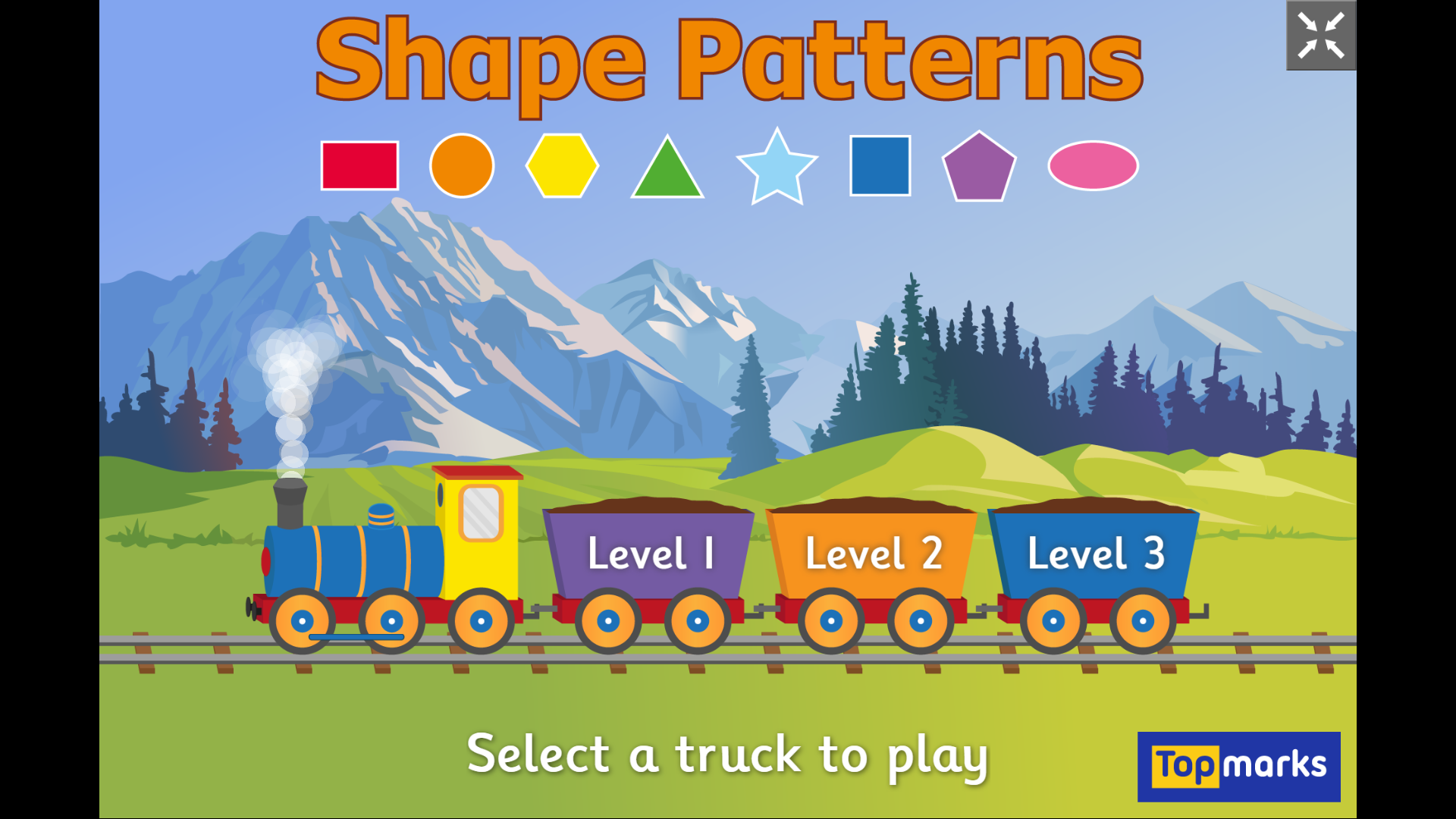 Free flow – What food do we grow in the United Kingdom?This is your 2 week free-flow challenge- do a little bit each day! 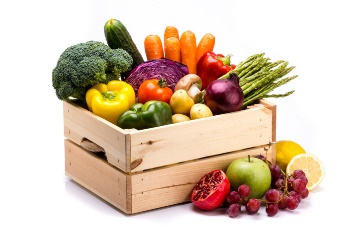 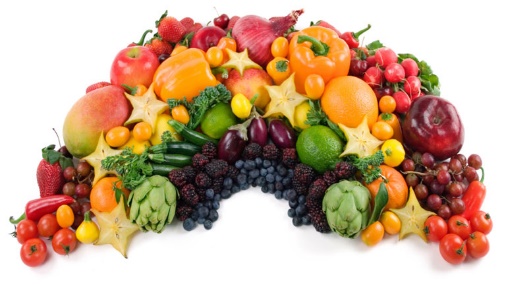 Think about the different fruit and vegetables we eat.How much of these are we able to grow in the United Kingdom?What is the difference between a fruit and a vegetable?What vegetables and fruit grow on top of the ground and what fruit and vegetable grows underneath the ground?Extra free flow activities- Oliver’s VegetablesEnjoy singing and dancing along to https://www.youtube.com/watch?v=BCBketJ6Ug8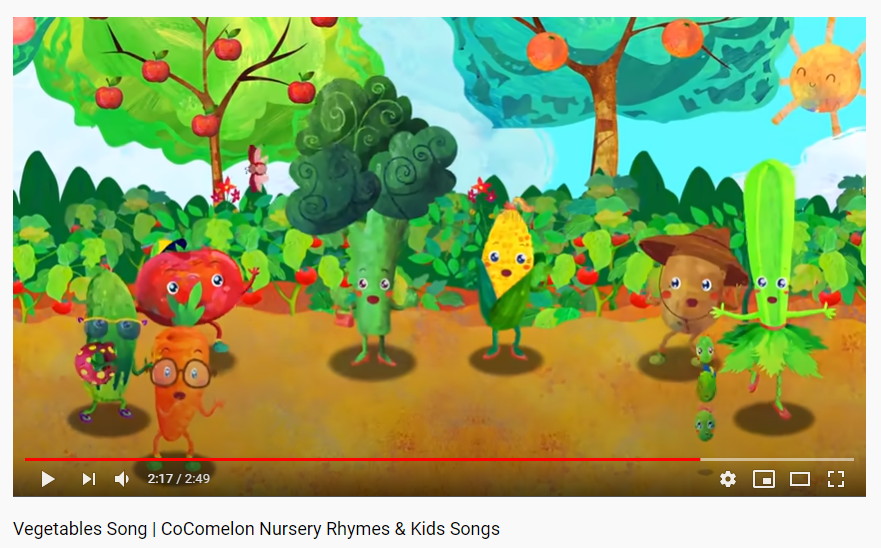 Keep a diary of how many vegetables you eat today.How many did you eat?What was your favourite? Why?What shapes and colours were your vegetables?Any vegetables you are learning about that you would like to try eating this week?So far this week:Which day did you eat the most amount of vegetables (biggest number in your diary)Which day did you eat the least amount of vegetables (smallest number in your diary)Have you tried any new vegetables? Did you like them?Day 4 – Use the roll and read board to play a game and see how many words you can read and write. Roll a dice and if you roll a number 1 read the first word and write it down. Keep on rolling the dice and reading and writing the words. If you roll a number 1 again read the next word and write it down. For example the first word if you roll a number 1 is too, you read it and write it. If you roll a number 1 again the next word is zoo then you read it and write that. You carry on until you have read and wrote all the words on the roll and read board. If you have not got a dice don’t worry, you can make some number cards with the numbers 1 to 6 on them. So each card has a number. Place the cards facing downwards and then pick a number card and read and write the word for the number you picked.   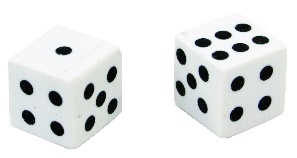 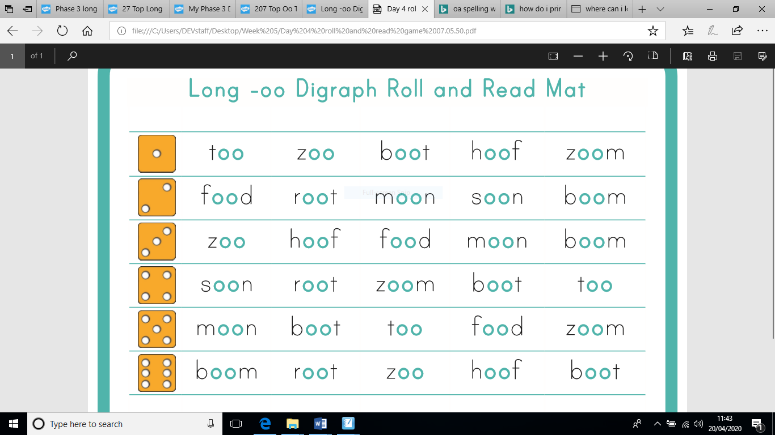  Boom          root       zoo       hoof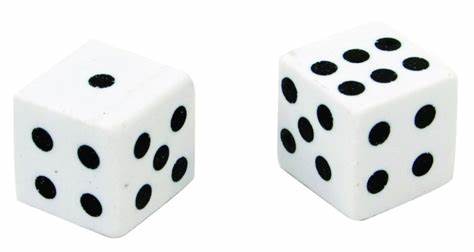                                                 too           zoo     Can you say a sentence using the tricky word ‘so’ and some of the long oo words that you have wrote? Challenge yourself and try and write some sentences that you say for the oo words. 